The  Network on Homelessness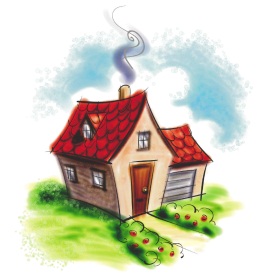 Continuum of Care Planning BodyEducation, Advocacy, Awareness, and Planning to End Homelessness        ▪               ▪        734-241-2775HOMELESS HEROES AWARDSNomination FormWho is eligible? … Any individual (group of individuals) or corporation/business making a significant difference in the effort to address homelessness in Monroe County in 2017-2018. There are two awards (please use separate form for each nominee):1) The Joe Grifka Award to an individual, group, or corporation/business in the housing or human services sector going above and beyond the call of their particular job to assist the homeless in Monroe County in 2017 - 2018. Nominee’s Name: Please print:  Name							Phone Number and email2) The Homeless Heroes Award to an individual (group of individuals) or corporation/business (not employed by or working in the housing or human services sector) that have contributed significantly to the prevention of homelessness in Monroe County in 2017-2018. Nominee’s Name: Please print:   Name							Phone Number and emailHow does this individual (group of individuals) or corporation/business reflect the criteria listed above?  Please print (If additional space is needed, please use reverse side or attach additional sheets to this form) Nomination made by:													 			Please print 						Phone Number and email Nominations must be submitted no later than 4 pm on Monday, October 1st, 2018 to: MCOP – 1140 S. Telegraph Road, Monroe MI 48161 – or via email to:skasprzak1140@gmail.com & mswartz1140@gmail.comQuestions – Stephanie Kasprzak and Michelle Swartz	(734) 241-2775The annual Homeless Heroes Awards are presented during Homeless Awareness Week.